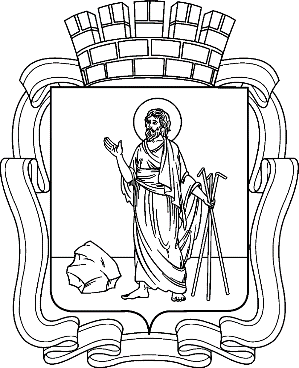 РОССИЙСКАЯ ФЕДЕРАЦИЯКемеровская область - КузбассПрокопьевский городской округПРОКОПЬЕВСКИЙ ГОРОДСКОЙ СОВЕТ НАРОДНЫХ ДЕПУТАТОВ7-го созыва       (девятая сессия)Решение №  068от 18.04.2024 принято Прокопьевским городскимСоветом народных депутатов18.04.2024На основании статьи 17 Федерального закона от 06.10.2003  № 131-ФЗ «Об общих принципах организации местного самоуправления в Российской Федерации», решения Прокопьевского городского Совета народных депутатов от 25.12.2018 № 048 «Об утверждении Порядка принятия решений об установлении тарифов на услуги (работы) муниципальных предприятий Прокопьевского городского округа за исключением случаев, предусмотренных федеральными законами»,Прокопьевский городской Совет народных депутатовРешил:1. Внести в решение Прокопьевского городского Совета народных депутатов от 21.04.2006 № 64 «Об утверждении тарифов на услуги, оказываемые МУП «Спортивно-развлекательный центр «Солнечный» (в редакции решений от  23.11.2006  № 164,   от 29.04.2011 № 637, от 27.04.2012  № 844, от 27.09.2012  № 878,  от 11.04.2014  № 76,  от 26.09.2014 № 125, от 22.12.2015 № 287, от 30.03.2017 № 413, от 24.11.2017  № 483, от 29.10.2018 № 018, от 31.05.2019 № 098,от 25.06.2021 № 296, от 26.05.2022 № 419, от 22.12.2022 № 463, от 20.04.2023 №499, от 23.11.2023 № 030) изменения следующего содержания:1.1. Изложить Тарифы на услуги, оказываемые МУП «Спортивно-развлекательный центр «Солнечный», в новой редакции согласно приложению к настоящему решению.2. Настоящее решение подлежит опубликованию в газете «Шахтерская правда» и вступает в силу после его официального обнародования.3.  Контроль за исполнением настоящего решения возложить на комитеты Прокопьевского городского Совета народных депутатов: по вопросам бюджета, налоговой политики и финансов (И.В. Скиндер), по вопросам социальной политики (Е.Ю. Пудов).И.о. председателяПрокопьевского городского Совета народных депутатов						       И.В. СкиндерИ.о. главыгорода Прокопьевска					       К.С. Коробкин«18» апреля 2024 г.Приложение  к решениюПрокопьевского городскогоСовета народных депутатовот 18.04.2024 № 068Тарифы на услуги, оказываемые МУП «Спортивно-развлекательный центр «Солнечный»Примечание:- * На данные аттракционы дети-инвалиды допускаются бесплатно при наличии справки об отсутствии медицинских противопоказаний к посещению парка аттракционов. Для сопровождающих детей-инвалидов стоимость проката - 50% от общей стоимости тарифа на аттракцион.- На все аттракционы дети мобилизованных родителей  допускаются бесплатно один раз в месяц  при наличии справки, подтверждающей  призыв одного из родителей на службу в ВС РФ в рамках частичной мобилизации.- **На данные  аттракционы дети мобилизованных родителей  допускаются бесплатно неограниченное количество раз при наличии справки, подтверждающей  призыв одного из родителей на службу в ВС РФ в рамках частичной мобилизации.-*** На данные аттракционы для  льготных категорий населения,  а именно для детей,   учащихся  образовательных учреждений, студентов очного обучения средних специальных и высших профессиональных образовательных учреждений при предъявлении студенческого билета, пенсионеров по возрасту при предъявлении пенсионного удостоверения, инвалидов, имеющих  IIи III группы инвалидности при предъявлении справки МСЭ (или удостоверения), стоимость проката 50% от общей стоимости тарифа.- На все аттракционы для  детей из многодетных семей стоимость проката 50% от общей стоимости тарифа  при предъявлении удостоверения многодетной семьи. И.о. председателяПрокопьевскогогородского Совета народных депутатов		                                       	И.В. СкиндерО внесении изменений в решение Прокопьевского городского Совета народных депутатов от 21.04.2006 № 64 «Об утверждении тарифов на услуги, оказываемые МУП «Спортивно-развлекательный  центр «Солнечный»№п/пНаименование услугиВремя оказания услуги, мин.Тариф, руб.1АттракционыВремя оказания услуги, мин.Тариф, руб.1.1«Юнга» (кораблик)*3 601.2«Чудо-остров» (мини-карусель)*3 601.3«Облачко» (колесо малое)3 701.4Батут «НЛО», «Мяч»*101001.5Батут (малый)10 1001.6Батут (большой)101001.7Батут «Кенгуру»10 1001.8Детская железная дорога*3 801.9Электромобили51001.10«Вихрь»  (карусель)3 1101.11«Кабриолет»*3 701.12«Самолеты» (карусель)*3 801.13«Колесо обзора»51201.14«Ермак» (качели)*3 1201.15«Вальс» (ракушки)3 1101.16«Торнадо»3 1201.17«Колокольчик»*3 801.18«Вальсирующие лодки»5 1201.19«Хип-Хоп»1,5 1301.20Автодром51201.21«Клоун» (карусель)3 501.22Прокат на  санях10501.23«Ветерок»31001.24Детская площадка*без ограничения501.25«Королевство кривых зеркал»без ограничения501.26Веломобиль10502Прокат инвентаря2.1Велосипед (взрослый)601002.2Велосипед (детский)60502.3Палки для скандинавской ходьбы60502.4Шезлонг пляжныйбез ограничения202.5Коньки роликовые (взрослые) с защитой601002.6Коньки роликовые (детские) с защитой60502.7Комплект защиты для роликовых коньков 60302.8Лыжи пластиковые*  ** ***601202.9Лыжные палки*  **  ***60602.10Коньки*  **   ***601502.11Тюбинг (санки-ватрушки)601002.12Спортивный батут «Банан»5 1202.13Самоходные сани10 802.14Прокат квадроцикла101503Спуск с горки с собственным инвентарем60504Услуга гардероба  1место305Платный туалетпосещение306Заточка коньков 1 пара1007Стоимость возмещения за невозвращенный и сломанный инвентарь, взятый напрокатОпределяется в зависимости от средней стоимости инвентаря предприятия по данным бухгалтерского учета на начало сезонаОпределяется в зависимости от средней стоимости инвентаря предприятия по данным бухгалтерского учета на начало сезона